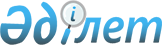 О внесении изменения в перечень органов исполнительной власти государств – членов Евразийского экономического союза, уполномоченные представители которых включаются в состав Консультативного комитета по взаимодействию контролирующих органов на таможенной границе Евразийского экономического союзаРешение Коллегии Евразийской экономической комиссии от 18 июля 2017 года № 90
      В соответствии с пунктом 7, подпунктом 2 пункта 43 и пунктом 44 Положения о Евразийской экономической комиссии (приложение № 1 к Договору о Евразийском экономическом союзе от 29 мая 2014 года) Коллегия Евразийской экономической комиссии решила: 
      1. Пункты 2 и 3 раздела IV перечня органов исполнительной власти государств – членов Евразийского экономического союза, уполномоченные представители которых включаются в состав Консультативного комитета по взаимодействию контролирующих органов на таможенной границе Евразийского экономического союза, утвержденного Решением Коллегии Евразийской экономической комиссии от 2 декабря 2013 г. № 283, изложить в следующей редакции: 
      "2. Министерство сельского хозяйства, пищевой промышленности и мелиорации Кыргызской Республики.
      3. Министерство транспорта и дорог Кыргызской Республики.".
      2. Настоящее Решение вступает в силу по истечении 30 календарных дней с даты его официального опубликования.
					© 2012. РГП на ПХВ «Институт законодательства и правовой информации Республики Казахстан» Министерства юстиции Республики Казахстан
				
      Врио Председателя Коллегии 
Евразийской экономической 
комиссии

К. Минасян 
